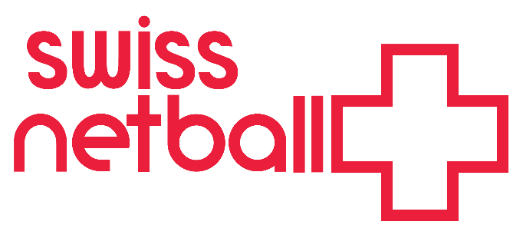 Formulaire d’inscription aux sélections pour l’équipe nationale U17 (Club/Écoles) Nomination Form for U17 National Squad Trials (Club/School)Centre de Netball/Name of Club/School:										Nombre d'athlètes pour les sélections pour l'équipe nationale U17Number of athletes for the U17 National Squad trials: 		Noms des athlètes/Names of all athletes:Nom, Prénom - Surname, First Name:Je confirme par la présente que les athlètes ci-dessus ont intéresse pour les sélections pour l'équipe U17 de netball et que nous, en tant que centre de netball, soutenons leur nomination. Je confirme également que toutes les informations fournies sur les formulaires sont correctes à ma connaissance.I hereby confirm that the above athletes wish to trial for the U17 National Squad and we as a club/school support their nomination. I also confirm that all the information provided on the forms is correct to the best of my knowledge.Signature et/and date ……………….……………………………………………………………..Rôle dans le centre de netball/Position in club/school:     ………………………………..……………………….